Église St Joseph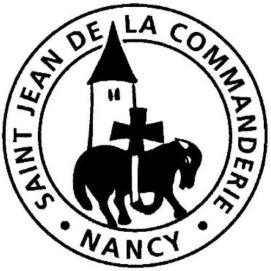 20 janvier 20192ème dimanche du Temps Ordinaire  CTout ce qu’il vous dira, faites-leAvec le récit bien connu des noces de Cana, St Jean nous offre comme une troisième Épiphanie :après celle des mages venus d’Orient et celle du Jourdain, voici Cana en Galilée où Jésus « manifesta sa gloire et ses disciples crurent en lui ». C’est bien cette gloire de Dieu que le psalmiste nous invite à chanter tandis que la première lecture montre l’importance du thème des épousailles dans la Bible pour dire l’Alliance de Dieu avec son peuple.C’est avec St Paul que nous prenons conscience du « temps ordinaire » qui commence : nous ouvrons aujourd’hui sa première lettre aux Corinthiens.CHANT D’ENTRÉEUn homme au cœur de feuUn homme au cœur de feu
Qui est venu du Père et qui retourne à lui,
Jésus, le Premier Né,
Un homme au cœur de feu
Nous invite à le suivre en son retournement,
Jusqu'à renaître au jour irradiant de Pâque.
Jésus, le Premier-Né, nous invite à le suivre…R/	 Pour la gloire de Dieu et sa haute louange,Pour la gloire de Dieu et le salut du monde!Un homme sous l'Esprit,
À l'œuvre au sein du monde en mal d'enfantement,
Jésus, Maître et Seigneur,
Un homme sous l'Esprit
Nous invite à le suivre au rang des serviteurs,À servir aux chantiers où il poursuit sa Pâque.
Jésus, Maître et Seigneur, nous invite à le suivre…Un homme épris de Dieu,
Le Fils obéissant jusqu'à mourir en croix,
Jésus, le Bien-Aimé,
Un homme épris de Dieu
Nous invite à le suivre en son abaissement,
À marcher au chemin orienté vers Pâque.
Jésus, le Bien-Aimé, nous invite à le suivre…1ère Lecture : Is 62, 1-5Le miracle de Cana, que relatera l’évangile dans un instant, est la bénédiction apportée par le Christ à l’alliance de Dieu et des hommes. C’est cette Alliance que veut souligner la première Lecture.Psaume 95Allez dire à tous les hommes : Le Royaume est parmi vous,Alléluia, alléluia, le Royaume est parmi vous !	Chantez au Seigneur un chant nouveau,chantez au Seigneur, terre entière,chantez au Seigneur et bénissez son nom !De jour en jour proclamez son salut,racontez à tous les peuples sa gloire,à toutes les nations ses merveilles !	Rendez au Seigneur, famille des peuples,rendez au Seigneur la gloire et la puissance,rendez au Seigneur la gloire de son nom.Allez dire aux nations : Le Seigneur est roi !Il gouverne les peuples avec droiture.Joie au ciel ! Exulte la terre !	La campagne toute entière est en fête.Les arbres des forêts dansent de joiedevant la face du Seigneur car il vient ;car il vient pour juger la terre.Il jugera le monde avec justice,selon sa vérité, tous les peuples.2ème Lecture : 1 Co 12, 4-11Dans l’Église, certains services mettent les gens en vedette. Voilà la source des jalousies dans la communauté de Corinthe. Écoutons la réaction de Paul.Alléluia. Alléluia.	Dieu nous a appelés par l’Évangile	à entrer en possession de la gloire	de notre Seigneur Jésus-Christ.Alléluia.Évangile : Jn 2, 1-11PRIÈRE DES FIDÈLESLe Seigneur de l’Alliance nouvelle n’est pas loin de ses enfants. Puisqu’il change la mort en vie, confions-lui maintenant nos frères les hommes.Ils manquent de vin. Ils ne savent pas ce que sera demain ; ils sont démunis, sans biens et sans certitudes…Seigneur, dis-nous de remplir les jarres, ouvre nos mains qui se ferment pour tout garder. R/R/ 	Souviens-toi, Seigneur, de ton amour.Ils manquent de vin. Ils n’ont plus d’espérance, leur vie s’écoule comme une eau perdue…Seigneur, dis-nous de remplir tes jarres, fais de nous les artisans d’une terre nouvelle. R/Ils manquent de vin. Ils sont révoltés. Ils ne veulent plus croire ni demander…Seigneur, dis-nous de remplir les jarres, convertis-nous en disciples qui comptent sur toi. R/Nous manquons de vin. Nous sommes un en Christ et nous sommes divisés en confessions…Seigneur, dis-nous de remplir les jarres, fais-nous rechercher l’unité des Églises. R/Seigneur de l’Alliance nouvelle, tu nous donnes pour que nous donnions à notre tour. Fais de nous les témoins de tes largesses, par Jésus, le Christ, notre Seigneur. – AmenCOMMUNIONDieu nous a tous appelésNous sommes le corps du Christ ;chacun de nous est un membre de ce corps,chacun reçoit la grâce de l’Esprit pour le bien du corps entier (bis)Dieu nous a tous appelés à tenir la même espérance,pour former un seul corps baptisé dans l’Esprit.Dieu nous a tous appelés à la même sainteté,pour former un seul corps baptisé dans l’Esprit.Dieu nous a tous appelés des ténèbres à sa lumière,pour former un seul corps baptisé dans l’Esprit.Dieu nous a tous appelés à l’amour et au pardon,pour former un seul corps baptisé dans l’Esprit.Dieu nous a tous appelés au salut par la renaissance,pour former un seul corps baptisé dans l’Esprit. Dieu nous a tous appelés au salut par l’Esprit-Saintpour former un seul corps baptisé dans l’Esprit.ENVOIJe veux te louerJe veux te louer, ô mon Dieu, à ton nom, élever les mains.Je veux te bénir, t’adorer, te chanter, ô mon Dieu, éternel est ton amour !Dans le temple très saint de ta gloire, ô Seigneur, je te contemplerai.Je verrai ta puissance infinie : éternel est ton amour !Marie ne fait rien, ne sollicite rien, elle présente seulement la pauvreté des hommespour que Dieu y mette sa richesse.Louis Bouyer, prêtre et théologien (1913-2004)